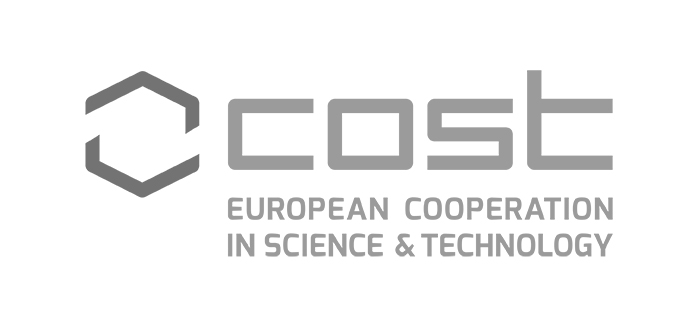 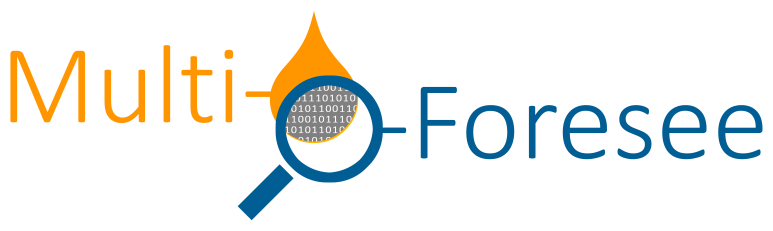 Action CA16101 - MULTI-modal Imaging of FOREnsic SciEnce Evidence - tools for Forensic ScienceScientific ProgrammeMonday 06-11/20179:00-12:30 Management Committee MeetingTuesday  07-11/2017Wednesday  08-11/2017Thursday  09-11/201714:00 -14:30Host and Action's Chair Welcome14:40-16:00Break out in 2 different roomsWG1 Workshop (Part 1) - The End User perspective: state of the art of operational imaging technologies , issues limitations and desirables (analytical strand) - Chair : WG2 Workshop (Part 1) - The End User perspective: state of the art of operational imaging technologies , issues limitations and desirables (digital strand) - Chair: 16:00-16:25Coffee BreakCoffee break16:25-18:00WG1 Workshop (Part 2) - The End User perspective: state of the art of operational imaging technologies , issues limitations and desirables (analytical strand) - Chair : Dr Manuel AlgarraWG2 Workshop (Part 2) - The End User perspective: state of the art of operational imaging technologies , issues limitations and desirables (digital strand) - Chair: 18:00-19:00Poster session and drinks (Analytical Strand)Poster session and drinks! (Analytical strand) 20:00DinnerDinner08:30-09:00I Keynote presentation (Analytical Strand)Chair: 09:00-09:20Oral Presentation (Analytical strand)09:20-09:40Oral Presentation (Analytical strand)09:40-10:00Oral Presentation (Analytical strand)10:00-10:20Oral Presentation (Analytical strand)10:20-10:40Oral Presentation (Analytical strand)10:40-11:05Coffee BreakCoffee break11:05-11:20Oral Presentation (Digital strand)11:30-11:50Oral Presentation (Digital strand)11:50-12:10Oral Presentation (Digital strand)12:10-12:30Oral Presentation (Digital strand)12:30:12:50Oral Presentation - Conference grant awardee12:50-14:00Lunch Lunch 14:00-14:30II Keynote presentation (Digital strand)Chair: Dr S. Francese (mixed session)14:30-14:50Oral Presentation - Conference grant awardee14:50-15:10Oral Presentation15:10-15:30Oral Presentation - Conference grant awardee15:30-15:50Oral Presentation15:50-16:10Oral Presentation - Conference grant awardee16:10-16:30Coffee BreakCoffee Break16:30-16:50Oral PresentationChair: Prof. Massimo Tistarelli (mixed session)16:50-17:10Oral Presentation 17:10-17:30Oral Presentation 17:30-17:55ECI Shotgun Presentations (5 min x 5)17:55-19:00Poster Session and drinks! (Digital Strand)Poster Session and drinks! (Digital Strand)20:00DinnerDinner08:30-09:00I Keynote presentation (Digital strand)Chair: 09:00-09:20Oral Presentation (Digital strand)09:20-09:40Oral Presentation (Digital strand)09:40-10:00Oral Presentation (Digital strand)10:00-10:20Oral Presentation (Digital strand)10:20-10:40Oral Presentation (Digital strand)10:40-11:05Coffee BreakCoffee break11:05-11:35Oral Presentation (Analytical strand)Chair: Prof. R. Heeren11:35-11:55Oral Presentation (Analytical strand)11:55-12:15Oral Presentation (Analytical strand)12:15-12:35Oral Presentation (Analytical strand)12:35-12:50ECI Shotgun Presentations (5 min x 3)12:50-14:00Lunch and poster session (Digital strand)Lunch and poster session (Digital strand)14:00-16:00Working Group 1 - Round Robin study - Presentation and discussion of Results (Part 1) Chair: Dr Manuel AlgarraWorking Group 2 - Round Robin study - Presentation and discussion of Results (Part 1) Chair: Dr Alessandro Trivillini16:00-16:25Coffee BreakCoffee break16:30-18:30Working Group 1 - Round Robin study - Presentation and discussion of Results (Part 2) Chair: Dr Manuel AlgarraWorking Group 2 - Round Robin study - Presentation and discussion of Results (Part 2) Chair: Dr Alessandro Trivillini20:00Social DinnerSocial Dinner09:00-09:20I Keynote presentation (Analytical strand)Chair:09:20-09:40Oral Presentation 09:40-10:00Oral Presentation 10:00-10:20Oral Presentation 10:20-10:40Oral Presentation 10:40-11:05Coffee BreakCoffee break11:05-11:35Oral Presentation Chair: Prof. Dariusz Zuba11:35-11:55Oral Presentation 11:55-12:15ECI Shotgun Presentations (5 min x 3)12:15-12:30Final remarksProf. Dariusz Zuba12:30-13:30Lunch and departureLunch and departure